事故目撃者の証言書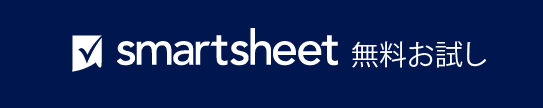 インシデント識別情報目撃証言書あなたの名前は、上記の従業員によって目撃者として提供されました。このインシデントのタイムリーかつ徹底的な調査を完了するために、次の詳細を提供し、記入した証言書をできるだけ早く提出してください。インシデントを申し立てた従業員の名前役職/役割シフト部門目撃者名目撃者の肩書き/役割目撃者の肩書き/役割目撃者の肩書き/役割目撃者の肩書き/役割目撃者の肩書き/役割目撃者の住所目撃者の住所目撃者の電話番号目撃者の電話番号目撃者の電話番号目撃者の電話番号上記の従業員に関するインシデントを目撃しましたか？ 上記の従業員に関するインシデントを目撃しましたか？ はいいいえ「いいえ」の場合、事故についてどのように知りましたか？ 「いいえ」の場合、事故についてどのように知りましたか？ 「いいえ」の場合、事故についてどのように知りましたか？ 「いいえ」の場合、事故についてどのように知りましたか？ 「いいえ」の場合、事故についてどのように知りましたか？ 「いいえ」の場合、事故についてどのように知りましたか？ 事故を目撃した場合:  事故を目撃した場合:  事故を目撃した場合:  事故を目撃した場合:  事故を目撃した場合:  事故を目撃した場合:  インシデント発生場所インシデント発生場所インシデント発生日インシデント発生日時刻時刻見たことを説明してください:見たことを説明してください:見たことを説明してください:見たことを説明してください:見たことを説明してください:見たことを説明してください:名前署名日付目撃者レポート受領者– 免責条項 –Smartsheet がこの Web サイトに掲載している記事、テンプレート、または情報などは、あくまで参考としてご利用ください。Smartsheet は、情報の最新性および正確性の確保に努めますが、本 Web サイトまたは本 Web サイトに含まれる情報、記事、テンプレート、あるいは関連グラフィックに関する完全性、正確性、信頼性、適合性、または利用可能性について、明示または黙示のいかなる表明または保証も行いません。かかる情報に依拠して生じたいかなる結果についても Smartsheet は一切責任を負いませんので、各自の責任と判断のもとにご利用ください。